Как узнать логин и пароль в систему АСУ РСО для учащихся (родителей) своего класса?Входим в системуПроходим по ссылкам Управление – пользователи – ученики(родители)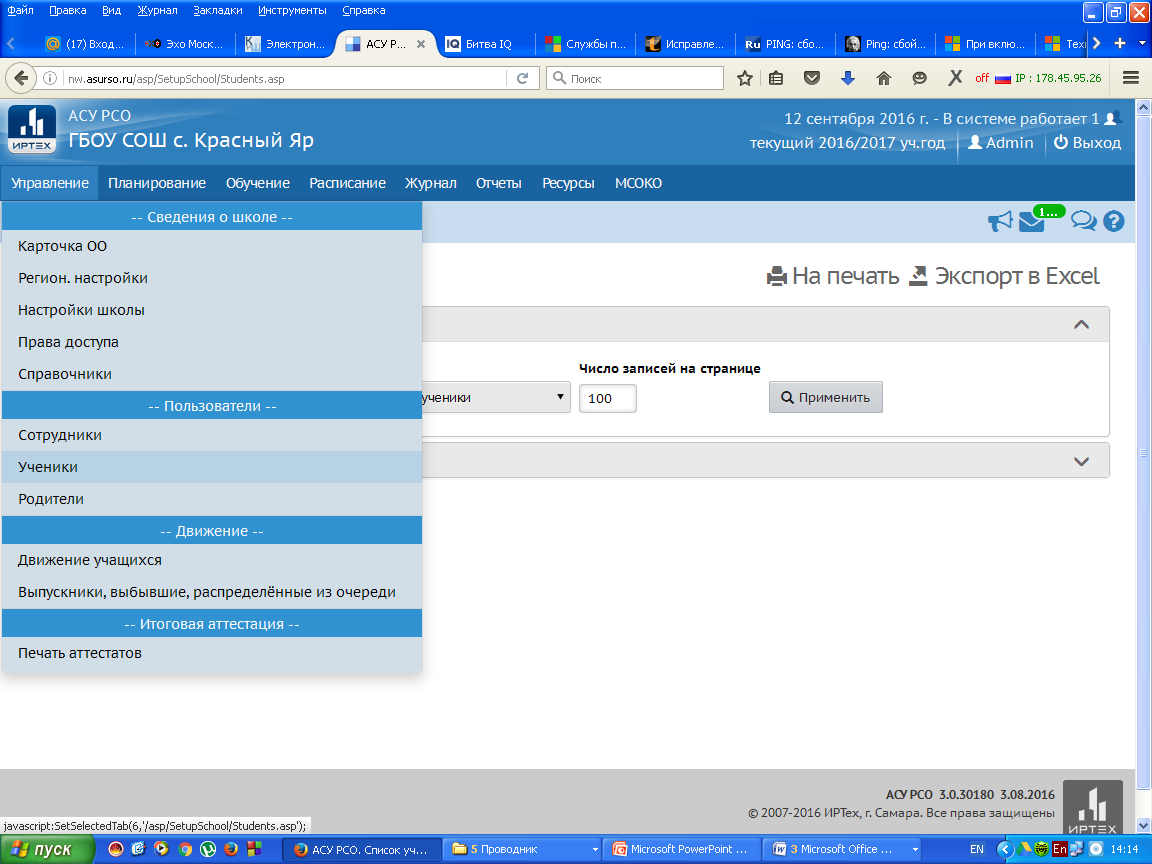 Выбираем свой класс: все зачисленные – цифра – буква.  Жмем кнопку применить.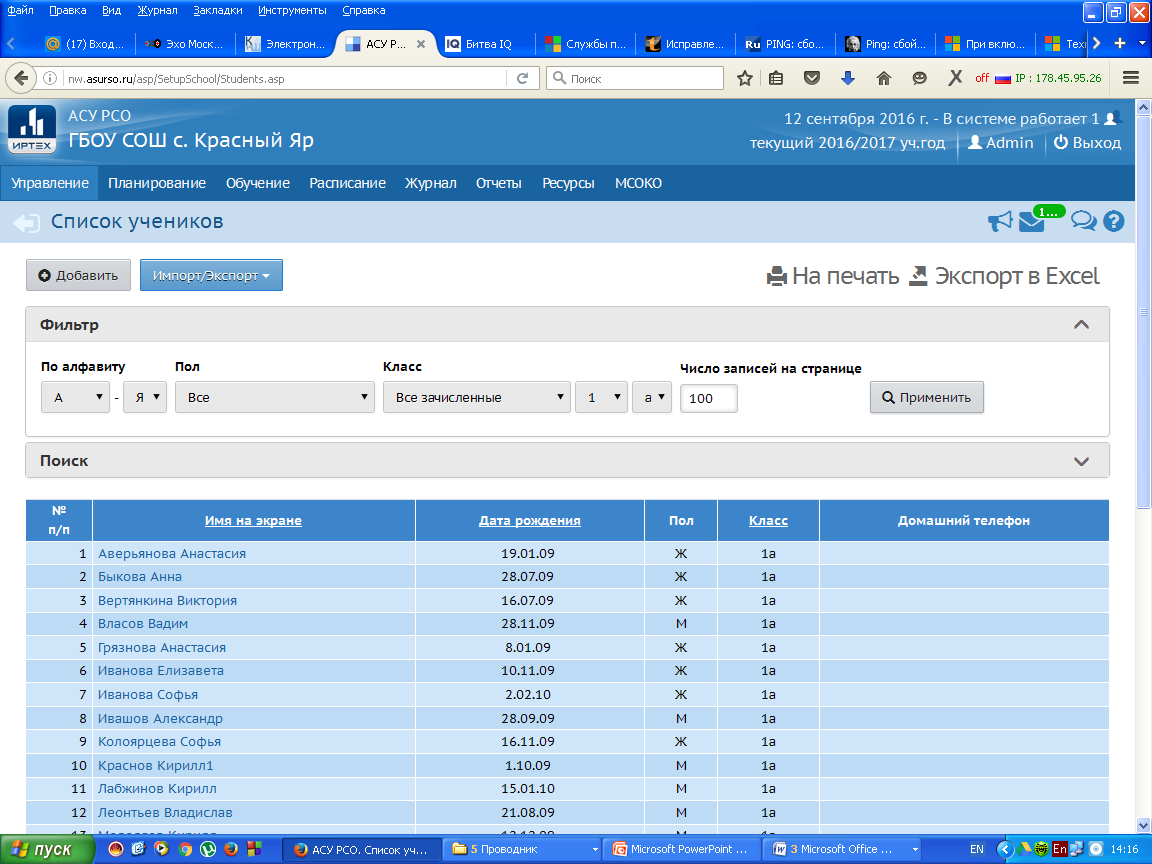 Появиться список вашего класса, выбираем ученика (родителя).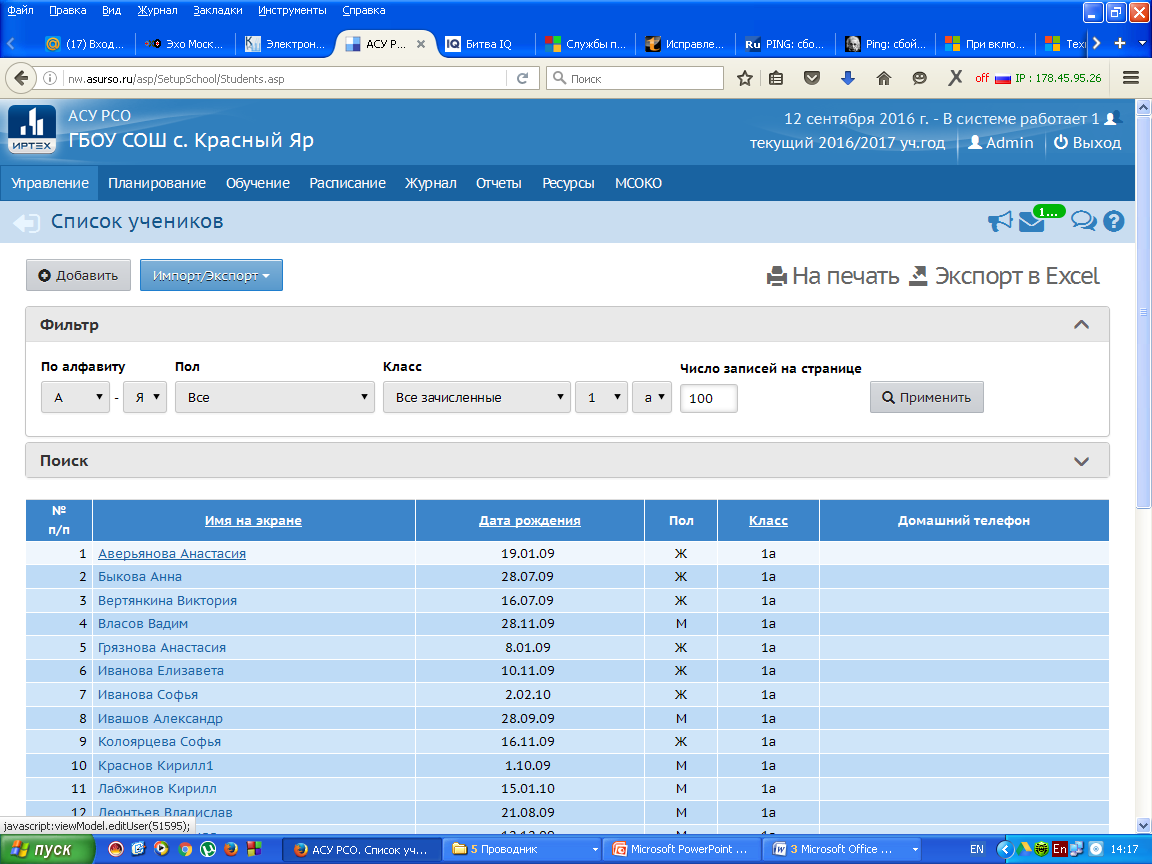 Пользователь для входа записан в поле Имя пользователя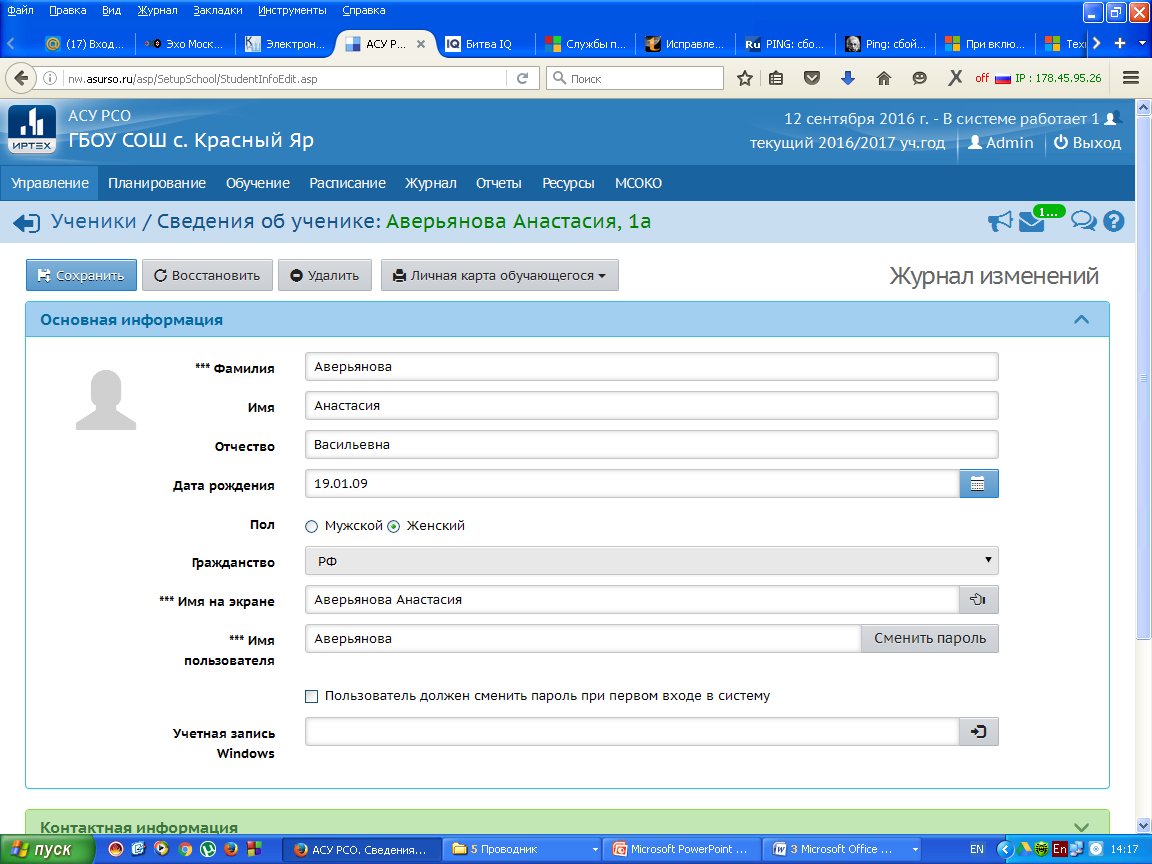 Меняем пароль: нажимаем кнопку сменить пароль. Вводим новый пароль два (2) раза и жмем сохранить.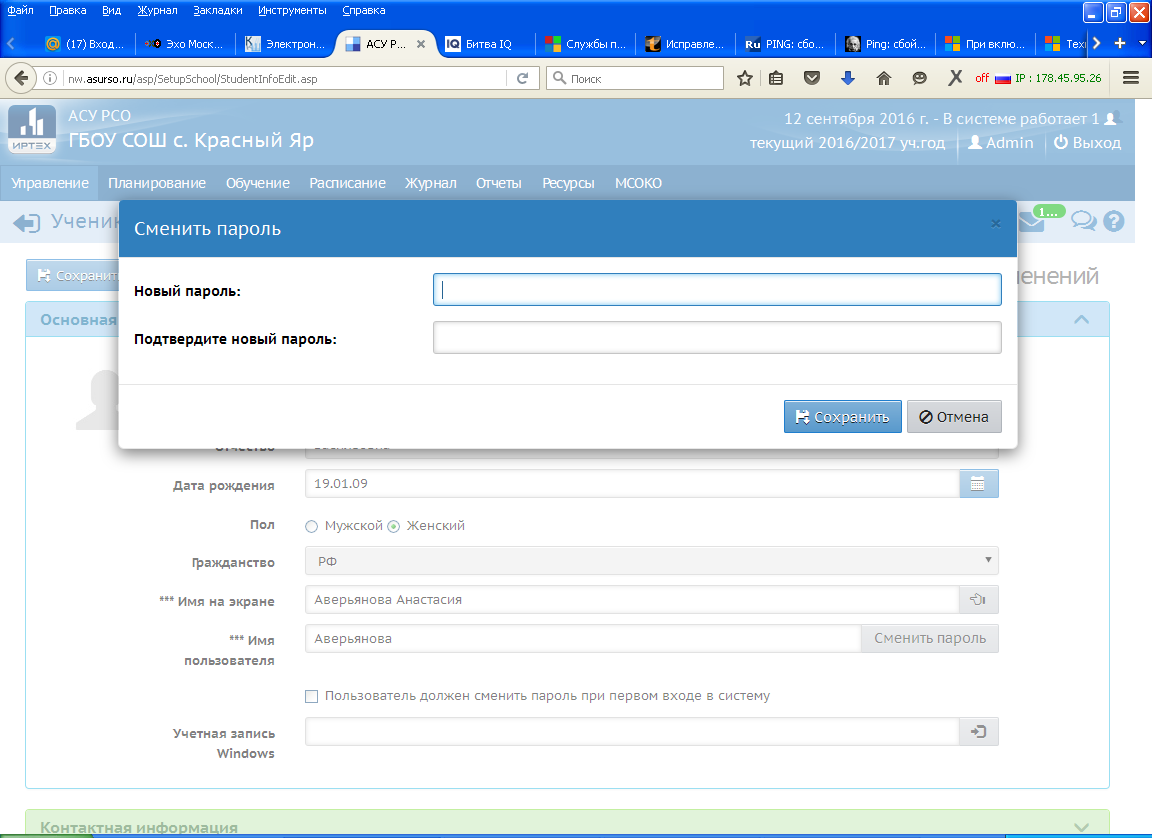 Для того чтобы пользователь (ученик, родители) смог сам задать себе пароль после первого входа в систему, обязательно ставим галочку напротив текста «Пользователь должен сменить пароль при первом входе в систему»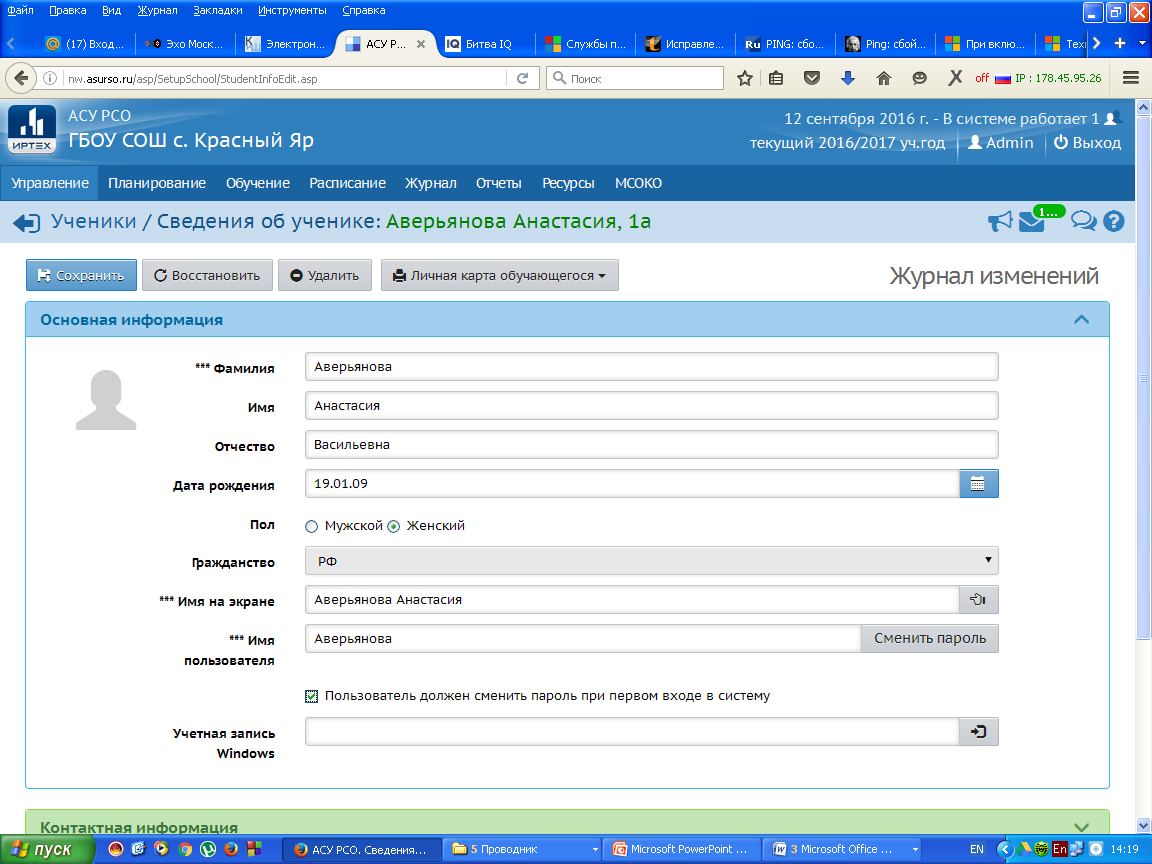 Нажимаем кнопку сохранить, затем кнопку вернуться, чтобы вернуться к списку учащихся.